О внесении изменений в муниципальную программу «Муниципальное имущество иземельные ресурсы города Зеленогорска», утвержденную постановлением Администрации ЗАТО г. Зеленогорска от 19.12.2017 № 323-п	В связи с уточнением объема бюджетных ассигнований, предусмотренных на финансирование муниципальной программы «Муниципальное имущество и земельные ресурсы города Зеленогорска», утвержденной постановлением Администрации ЗАТО           г. Зеленогорска от  19.12.2017 № 323-п, в соответствии со статьей 179 Бюджетного кодекса Российской Федерации, Порядком формирования и реализации муниципальных программ, утвержденным постановлением Администрации ЗАТО г. Зеленогорска от 06.11.2015             № 275-п, руководствуясь Уставом города Зеленогорска,ПОСТАНОВЛЯЮ:1. Внести в муниципальную программу «Муниципальное имущество и земельные ресурсы города Зеленогорска», утвержденную постановлением Администрации ЗАТО           г. Зеленогорска от 19.12.2017 № 323-п, следующие изменения: 1.1. В Паспорте муниципальной программы строку 10 изложить в следующей редакции:«         ».1.2. Приложение № 2 изложить в редакции согласно приложению № 1 к настоящему постановлению.1.3. Приложение № 3 изложить в редакции согласно приложению № 2 к настоящему постановлению.1.4. В приложении № 4:1.4.1. В Паспорте подпрограммы 1 муниципальной программы строку 8 изложить в следующей редакции: «».1.4.2. Приложение изложить в редакции согласно приложению № 3 к настоящему постановлению.1.5. В приложении № 5:1.5.1. В Паспорте подпрограммы 2 муниципальной программы строку 8 изложить в следующей редакции: «».1.5.2. Приложение изложить в редакции согласно приложению № 4 к настоящему постановлению.2. Настоящее постановление вступает в силу в день, следующий за днем его опубликования в газете «Панорама», и применяется к правоотношениям, возникшим до 31.12.2021.Глава ЗАТО г. Зеленогорска				                               М.В. СперанскийПриложение № 1 к постановлению Администрации ЗАТО г. Зеленогорска от  18.01.2022          №  11-п          пПриложение № 2к муниципальной программе«Муниципальное имущество и земельные ресурсыгорода Зеленогорска»Информация о распределении планируемых объемов финансирования по подпрограммам, отдельным мероприятиям муниципальной программы «Муниципальное имущество и земельные ресурсы города Зеленогорска»Приложение № 2 к постановлению Администрации ЗАТО г. Зеленогорска от   18.01.2022        №   11-п          пПриложение № 3к муниципальной программе«Муниципальное имущество и земельные ресурсы города Зеленогорска»Информация о распределении планируемых объемов финансирования муниципальной программы «Муниципальное имущество и земельные ресурсы города Зеленогорска» по источникам финансированияПриложение № 3 к постановлению Администрации ЗАТО г. Зеленогорска от      18.01.2022          №  11-пПриложениек подпрограмме 1 «Управление муниципальным имуществом и использование земельных ресурсов»Перечень мероприятий подпрограммы 1«Управление муниципальным имуществом и использование земельных ресурсов»с указанием объемов средств на их реализацию и ожидаемых результатовПриложение № 4 к постановлению Администрации ЗАТО г. Зеленогорска от    18.01.2022            № 11-пПриложениек подпрограмме 2 «Обеспечение реализации муниципальной программы и прочие мероприятия»Перечень мероприятий подпрограммы 2«Обеспечение реализации муниципальной программы и прочие мероприятия в сфере земельно-имущественных отношений» с указанием объемов средств на их реализацию и ожидаемых результатов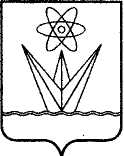 АДМИНИСТРАЦИЯЗАКРЫТОГО АДМИНИСТРАТИВНО – ТЕРРИТОРИАЛЬНОГО ОБРАЗОВАНИЯ  ГОРОДА ЗЕЛЕНОГОРСКА КРАСНОЯРСКОГО КРАЯП О С Т А Н О В Л Е Н И ЕАДМИНИСТРАЦИЯЗАКРЫТОГО АДМИНИСТРАТИВНО – ТЕРРИТОРИАЛЬНОГО ОБРАЗОВАНИЯ  ГОРОДА ЗЕЛЕНОГОРСКА КРАСНОЯРСКОГО КРАЯП О С Т А Н О В Л Е Н И ЕАДМИНИСТРАЦИЯЗАКРЫТОГО АДМИНИСТРАТИВНО – ТЕРРИТОРИАЛЬНОГО ОБРАЗОВАНИЯ  ГОРОДА ЗЕЛЕНОГОРСКА КРАСНОЯРСКОГО КРАЯП О С Т А Н О В Л Е Н И ЕАДМИНИСТРАЦИЯЗАКРЫТОГО АДМИНИСТРАТИВНО – ТЕРРИТОРИАЛЬНОГО ОБРАЗОВАНИЯ  ГОРОДА ЗЕЛЕНОГОРСКА КРАСНОЯРСКОГО КРАЯП О С Т А Н О В Л Е Н И ЕАДМИНИСТРАЦИЯЗАКРЫТОГО АДМИНИСТРАТИВНО – ТЕРРИТОРИАЛЬНОГО ОБРАЗОВАНИЯ  ГОРОДА ЗЕЛЕНОГОРСКА КРАСНОЯРСКОГО КРАЯП О С Т А Н О В Л Е Н И Е18.01.2022г. Зеленогорскг. Зеленогорск№11-п10.Ресурсное обеспечение муниципальной программыОбщий объем бюджетных ассигнований за счет средств местного бюджета на реализацию муниципальной программы составляет 97 770,10666 тыс. рублей, в том числе по годам:2021 год – 30 520,30666 тыс. рублей;2022 год – 33 624,9 тыс. рублей;2023 год – 33 624,9 тыс. рублей.8.Объемы и источники финансирования подпрограммы Общий объем бюджетных ассигнований за счет местного бюджета на реализацию подпрограммы составляет 40 205,49098 тыс. рублей, в том числе по годам:2021 год – 11 536,09098 тыс. рублей;2022 год – 14 334,70 тыс. рублей;2023 год – 14 334,70 тыс. рублей.8.Объемы и источники финансирования подпрограммы Общий объем бюджетных ассигнований за счет местного бюджета на реализацию подпрограммы составляет 57 564,61568 тыс. рублей, в том числе по годам:2021 год – 18 984,21568 тыс. рублей;2022 год – 19 290,20 тыс. рублей;2023 год – 19 290,20 тыс. рублей№ п/пСтатус (муниципальная программа, подпрограмма, отдельное мероприятие программы)Наименование муниципальной программы, подпрограммы, отдельного мероприятия программыНаименованиеглавного распорядителя  средств местного бюджета(ГРБС)Код бюджетной классификацииКод бюджетной классификацииКод бюджетной классификацииКод бюджетной классификацииПланируемые объемы финансирования 
(тыс. руб.)Планируемые объемы финансирования 
(тыс. руб.)Планируемые объемы финансирования 
(тыс. руб.)Планируемые объемы финансирования 
(тыс. руб.)№ п/пСтатус (муниципальная программа, подпрограмма, отдельное мероприятие программы)Наименование муниципальной программы, подпрограммы, отдельного мероприятия программыНаименованиеглавного распорядителя  средств местного бюджета(ГРБС)ГРБСРзПрЦСРВР2021 год2022 год2023 годИтого за 2021-2023 годы1.Муниципальная программаМуниципальное имущество и земельные ресурсы города Зеленогорскавсего расходные обязательства по программе, в том числе:ХХ1500000000Х30 520,3066633 624,9033 624,9097 770,106661.Муниципальная программаМуниципальное имущество и земельные ресурсы города ЗеленогорскаКУМИ907ХХХ30 520,3066633 624,9033 624,9097 770,106661.1.Подпрограмма 1Управление муниципальным имуществом и использование земельных ресурсоввсего расходные обязательства по подпрограмме, в том числеХХ1510000000Х11 536,0909814 334,7014 334,7040 205,490981.1.Подпрограмма 1Управление муниципальным имуществом и использование земельных ресурсовКУМИ 907ХХХ11 536,0909814 334,7014 334,7040 205,490981.2.Подпрограмма 2Обеспечение реализации муниципальной программы и прочие мероприятия в сфере земельно-имущественных отношенийвсего расходные обязательства по подпрограмме, в том числе:ХХ1520000000Х18 984,2156819 290,2019 290,2057 564,615681.2.Подпрограмма 2Обеспечение реализации муниципальной программы и прочие мероприятия в сфере земельно-имущественных отношенийКУМИ907ХХХ18 984,2156819 290,2019 290,2057 564,61568№ п/пСтатус(программа, подпрограмма, отдельные мероприятия программы)Наименование муниципальной программы, подпрограммы программы, отдельного мероприятия программыИсточник финансированияПланируемые объемы финансирования (тыс. руб.)Планируемые объемы финансирования (тыс. руб.)Планируемые объемы финансирования (тыс. руб.)Планируемые объемы финансирования (тыс. руб.)№ п/пСтатус(программа, подпрограмма, отдельные мероприятия программы)Наименование муниципальной программы, подпрограммы программы, отдельного мероприятия программыИсточник финансирования2021 год2022 год2023 годИтого за 2021-2023 годы1.Муниципальная программаМуниципальное имущество и земельные ресурсы города ЗеленогорскаВсего                    30 520,3066633 624,9033 624,9097 770,106661.Муниципальная программаМуниципальное имущество и земельные ресурсы города Зеленогорскав том числе:       1.Муниципальная программаМуниципальное имущество и земельные ресурсы города Зеленогорскафедеральный бюджет 1.Муниципальная программаМуниципальное имущество и земельные ресурсы города Зеленогорскакраевой бюджет           1.Муниципальная программаМуниципальное имущество и земельные ресурсы города Зеленогорскаместный бюджет30 520,3066633 624,9033 624,9097 770,106661.Муниципальная программаМуниципальное имущество и земельные ресурсы города Зеленогорскавнебюджетные источники                 1.1.Подпрограмма 1Управление муниципальным имуществом и использование земельных ресурсовВсего                    11 536,0909814 334,7014 334,7040 205,490981.1.Подпрограмма 1Управление муниципальным имуществом и использование земельных ресурсовв том числе:             1.1.Подпрограмма 1Управление муниципальным имуществом и использование земельных ресурсовфедеральный бюджет 1.1.Подпрограмма 1Управление муниципальным имуществом и использование земельных ресурсовкраевой бюджет           1.1.Подпрограмма 1Управление муниципальным имуществом и использование земельных ресурсовместный бюджет11 536,0909814 334,7014 334,7040 205,490981.1.Подпрограмма 1Управление муниципальным имуществом и использование земельных ресурсоввнебюджетные источники 1.2.Подпрограмма 2Обеспечение реализации муниципальной программы и прочие мероприятия в сфере земельно-имущественных отношенийВсего                    18 984,2156819 290,2019 290,2057 564,615681.2.Подпрограмма 2Обеспечение реализации муниципальной программы и прочие мероприятия в сфере земельно-имущественных отношенийв том числе:             1.2.Подпрограмма 2Обеспечение реализации муниципальной программы и прочие мероприятия в сфере земельно-имущественных отношенийфедеральный бюджет 1.2.Подпрограмма 2Обеспечение реализации муниципальной программы и прочие мероприятия в сфере земельно-имущественных отношенийкраевой бюджет           1.2.Подпрограмма 2Обеспечение реализации муниципальной программы и прочие мероприятия в сфере земельно-имущественных отношенийместный бюджет18 984,2156819 290,2019 290,2057 564,615681.2.Подпрограмма 2Обеспечение реализации муниципальной программы и прочие мероприятия в сфере земельно-имущественных отношенийвнебюджетные источники                 № п/пНаименование цели, задач, мероприятий подпрограммыНаименованиеглавного распорядителя  средств местного бюджета(ГРБС)Код бюджетной классификацииКод бюджетной классификацииКод бюджетной классификацииКод бюджетной классификацииРасходы 
(тыс. руб.)Расходы 
(тыс. руб.)Расходы 
(тыс. руб.)Расходы 
(тыс. руб.)Ожидаемый результат от реализации подпрограммного мероприятия (в натуральном выражении)№ п/пНаименование цели, задач, мероприятий подпрограммыНаименованиеглавного распорядителя  средств местного бюджета(ГРБС)ГРБСРзПрЦСРВР2021 год2022 год2023годИтого на 2021-2023 годыОжидаемый результат от реализации подпрограммного мероприятия (в натуральном выражении)1.Цель: Обеспечение эффективного управления имуществом казны, а также рационального использования земельных участковЦель: Обеспечение эффективного управления имуществом казны, а также рационального использования земельных участковЦель: Обеспечение эффективного управления имуществом казны, а также рационального использования земельных участковЦель: Обеспечение эффективного управления имуществом казны, а также рационального использования земельных участковЦель: Обеспечение эффективного управления имуществом казны, а также рационального использования земельных участковЦель: Обеспечение эффективного управления имуществом казны, а также рационального использования земельных участковЦель: Обеспечение эффективного управления имуществом казны, а также рационального использования земельных участковЦель: Обеспечение эффективного управления имуществом казны, а также рационального использования земельных участковЦель: Обеспечение эффективного управления имуществом казны, а также рационального использования земельных участковЦель: Обеспечение эффективного управления имуществом казны, а также рационального использования земельных участковЦель: Обеспечение эффективного управления имуществом казны, а также рационального использования земельных участков1.1.Задача 1: Вовлечение в хозяйственный оборот имущества казны и земельных участков, а также бесхозяйных объектов, оптимизация состава имущества казны, обеспечение полноты и достоверности информации об имуществе казны и земельных участкахЗадача 1: Вовлечение в хозяйственный оборот имущества казны и земельных участков, а также бесхозяйных объектов, оптимизация состава имущества казны, обеспечение полноты и достоверности информации об имуществе казны и земельных участкахЗадача 1: Вовлечение в хозяйственный оборот имущества казны и земельных участков, а также бесхозяйных объектов, оптимизация состава имущества казны, обеспечение полноты и достоверности информации об имуществе казны и земельных участкахЗадача 1: Вовлечение в хозяйственный оборот имущества казны и земельных участков, а также бесхозяйных объектов, оптимизация состава имущества казны, обеспечение полноты и достоверности информации об имуществе казны и земельных участкахЗадача 1: Вовлечение в хозяйственный оборот имущества казны и земельных участков, а также бесхозяйных объектов, оптимизация состава имущества казны, обеспечение полноты и достоверности информации об имуществе казны и земельных участкахЗадача 1: Вовлечение в хозяйственный оборот имущества казны и земельных участков, а также бесхозяйных объектов, оптимизация состава имущества казны, обеспечение полноты и достоверности информации об имуществе казны и земельных участкахЗадача 1: Вовлечение в хозяйственный оборот имущества казны и земельных участков, а также бесхозяйных объектов, оптимизация состава имущества казны, обеспечение полноты и достоверности информации об имуществе казны и земельных участкахЗадача 1: Вовлечение в хозяйственный оборот имущества казны и земельных участков, а также бесхозяйных объектов, оптимизация состава имущества казны, обеспечение полноты и достоверности информации об имуществе казны и земельных участкахЗадача 1: Вовлечение в хозяйственный оборот имущества казны и земельных участков, а также бесхозяйных объектов, оптимизация состава имущества казны, обеспечение полноты и достоверности информации об имуществе казны и земельных участкахЗадача 1: Вовлечение в хозяйственный оборот имущества казны и земельных участков, а также бесхозяйных объектов, оптимизация состава имущества казны, обеспечение полноты и достоверности информации об имуществе казны и земельных участкахЗадача 1: Вовлечение в хозяйственный оборот имущества казны и земельных участков, а также бесхозяйных объектов, оптимизация состава имущества казны, обеспечение полноты и достоверности информации об имуществе казны и земельных участках1.1.1.Проведение неза-висимой оценки имущества для определения его рыночной стоимости в целях признания граждан малоимущими и предоставления им жилых помещений по договорам социального наймаКУМИ907011315100876502445,6340,040,085,63Проведение независимой оценки имущества для определения его рыночной стоимости в целях признания граждан малоимущими и предоставления им жилых помещений по договорам социального найма не менее 3 ежегодно1.1.2.Проведение технической инвентаризации, оценки рыночной стоимости имущества казны и земельных участков, постановка  на государственный кадастровый учет и государственная регистрация права муниципальной собственностиКУМИ90701131510087690244294,1862200,0200,0694,1862Обеспечение проведения работ по технической инвентаризации, оказания услуг по оценке рыночной стоимости, по постановке на государственный кадастровый учет не менее 20 объектов недвижимого имущества казны, ежегодно1.1.3.Мероприятия по землеустройству и землепользованиюКУМИ907041215100808102442674,8730,8730,84136,4Проведение работ по землеустройству и землепользованию в отношении не менее 20 земельных участков, ежегодно1.2.Задача 2: Обеспечение надлежащего содержания и сохранности имущества казныЗадача 2: Обеспечение надлежащего содержания и сохранности имущества казныЗадача 2: Обеспечение надлежащего содержания и сохранности имущества казныЗадача 2: Обеспечение надлежащего содержания и сохранности имущества казныЗадача 2: Обеспечение надлежащего содержания и сохранности имущества казныЗадача 2: Обеспечение надлежащего содержания и сохранности имущества казныЗадача 2: Обеспечение надлежащего содержания и сохранности имущества казныЗадача 2: Обеспечение надлежащего содержания и сохранности имущества казныЗадача 2: Обеспечение надлежащего содержания и сохранности имущества казныЗадача 2: Обеспечение надлежащего содержания и сохранности имущества казныЗадача 2: Обеспечение надлежащего содержания и сохранности имущества казны1.2.1.Обеспечение содержания и сохранности имущества казны КУМИ 907011315100876702443493,982337481,67481,618457,18233Заключение 30 муниципальных контрактов по обеспечению содержания и сохранности имущества казны, ежегодно1.2.1.Обеспечение содержания и сохранности имущества казны КУМИ 907011315100876702471260,01227,91227,93715,8Заключение 30 муниципальных контрактов по обеспечению содержания и сохранности имущества казны, ежегодно1.2.2.Перечисление ежемесячных взносов в фонд капитального ремонта общего имущества в многоквартирных  домахКУМИ907050115100801202443874,04654,44654,413182,8Осуществление взносов в отношении не менее 800 помещений,ежегодно2.В том числе по ГРБС:В том числе по ГРБС:ХХХХ11536,0909814334,7014334,7040205,490982.1.КУМИКУМИХХХХ11536,0909814334,7014334,7040205,49098№ п/пНаименование цели, задач, мероприятий подпрограммыНаименование ГРБСКод бюджетной классификацииКод бюджетной классификацииКод бюджетной классификацииКод бюджетной классификацииРасходы 
(тыс. руб.)Расходы 
(тыс. руб.)Расходы 
(тыс. руб.)Расходы 
(тыс. руб.)Ожидаемый результат от реализации подпрограммного мероприятия (в натуральном выражении)№ п/пНаименование цели, задач, мероприятий подпрограммыНаименование ГРБСГРБСРзПрЦСРВР2021 год2022год2023 годИтого 2021-2023 ггОжидаемый результат от реализации подпрограммного мероприятия (в натуральном выражении)1.Цель: Создание условий для эффективного и прозрачного управления муниципальным имуществом и земельными ресурсами города Зеленогорска в рамках выполнения установленных функций и полномочий Цель: Создание условий для эффективного и прозрачного управления муниципальным имуществом и земельными ресурсами города Зеленогорска в рамках выполнения установленных функций и полномочий Цель: Создание условий для эффективного и прозрачного управления муниципальным имуществом и земельными ресурсами города Зеленогорска в рамках выполнения установленных функций и полномочий Цель: Создание условий для эффективного и прозрачного управления муниципальным имуществом и земельными ресурсами города Зеленогорска в рамках выполнения установленных функций и полномочий Цель: Создание условий для эффективного и прозрачного управления муниципальным имуществом и земельными ресурсами города Зеленогорска в рамках выполнения установленных функций и полномочий Цель: Создание условий для эффективного и прозрачного управления муниципальным имуществом и земельными ресурсами города Зеленогорска в рамках выполнения установленных функций и полномочий Цель: Создание условий для эффективного и прозрачного управления муниципальным имуществом и земельными ресурсами города Зеленогорска в рамках выполнения установленных функций и полномочий Цель: Создание условий для эффективного и прозрачного управления муниципальным имуществом и земельными ресурсами города Зеленогорска в рамках выполнения установленных функций и полномочий Цель: Создание условий для эффективного и прозрачного управления муниципальным имуществом и земельными ресурсами города Зеленогорска в рамках выполнения установленных функций и полномочий Цель: Создание условий для эффективного и прозрачного управления муниципальным имуществом и земельными ресурсами города Зеленогорска в рамках выполнения установленных функций и полномочий Цель: Создание условий для эффективного и прозрачного управления муниципальным имуществом и земельными ресурсами города Зеленогорска в рамках выполнения установленных функций и полномочий 1.1.Задача 1: Повышение эффективности исполнения функций и полномочий в сфере земельно-имущественных отношенийЗадача 1: Повышение эффективности исполнения функций и полномочий в сфере земельно-имущественных отношенийЗадача 1: Повышение эффективности исполнения функций и полномочий в сфере земельно-имущественных отношенийЗадача 1: Повышение эффективности исполнения функций и полномочий в сфере земельно-имущественных отношенийЗадача 1: Повышение эффективности исполнения функций и полномочий в сфере земельно-имущественных отношенийЗадача 1: Повышение эффективности исполнения функций и полномочий в сфере земельно-имущественных отношенийЗадача 1: Повышение эффективности исполнения функций и полномочий в сфере земельно-имущественных отношенийЗадача 1: Повышение эффективности исполнения функций и полномочий в сфере земельно-имущественных отношенийЗадача 1: Повышение эффективности исполнения функций и полномочий в сфере земельно-имущественных отношенийЗадача 1: Повышение эффективности исполнения функций и полномочий в сфере земельно-имущественных отношенийЗадача 1: Повышение эффективности исполнения функций и полномочий в сфере земельно-имущественных отношений1.1.1.Руководство и управление в сфере установленных функцийКУМИ90701131520080210Х12633,9156813189,9013189,9039013,71568- количество проверок использования муниципального имущества не менее 100, ежегодно;- количество заседаний комиссии по контролю за поступлением платежей за использование муниципального имущества не менее 12 ежегодно;- количество претензий об уплате задолженности по арендной плате и исковых заявлений о взыскании задолжен-ности по арендной плате не менее 1000, ежегодно;- доля исполненных бюджетных ассигно-ваний, предусмотренных в муниципальной прог- рамме, не менее 85 процентов1.1.1.Руководство и управление в сфере установленных функцийКУМИ907011315200802101218783,208924,208924,2026631,8- количество проверок использования муниципального имущества не менее 100, ежегодно;- количество заседаний комиссии по контролю за поступлением платежей за использование муниципального имущества не менее 12 ежегодно;- количество претензий об уплате задолженности по арендной плате и исковых заявлений о взыскании задолжен-ности по арендной плате не менее 1000, ежегодно;- доля исполненных бюджетных ассигно-ваний, предусмотренных в муниципальной прог- рамме, не менее 85 процентов1.1.1.Руководство и управление в сфере установленных функцийКУМИ9070113152008021012237,07110,0110,0257,07- количество проверок использования муниципального имущества не менее 100, ежегодно;- количество заседаний комиссии по контролю за поступлением платежей за использование муниципального имущества не менее 12 ежегодно;- количество претензий об уплате задолженности по арендной плате и исковых заявлений о взыскании задолжен-ности по арендной плате не менее 1000, ежегодно;- доля исполненных бюджетных ассигно-ваний, предусмотренных в муниципальной прог- рамме, не менее 85 процентов1.1.1.Руководство и управление в сфере установленных функцийКУМИ907011315200802101292683,102695,102695,108073,30- количество проверок использования муниципального имущества не менее 100, ежегодно;- количество заседаний комиссии по контролю за поступлением платежей за использование муниципального имущества не менее 12 ежегодно;- количество претензий об уплате задолженности по арендной плате и исковых заявлений о взыскании задолжен-ности по арендной плате не менее 1000, ежегодно;- доля исполненных бюджетных ассигно-ваний, предусмотренных в муниципальной прог- рамме, не менее 85 процентов1.1.1.Руководство и управление в сфере установленных функцийКУМИ907011315200802102441037,445681460,61460,63958,64568- количество проверок использования муниципального имущества не менее 100, ежегодно;- количество заседаний комиссии по контролю за поступлением платежей за использование муниципального имущества не менее 12 ежегодно;- количество претензий об уплате задолженности по арендной плате и исковых заявлений о взыскании задолжен-ности по арендной плате не менее 1000, ежегодно;- доля исполненных бюджетных ассигно-ваний, предусмотренных в муниципальной прог- рамме, не менее 85 процентов83185,30,00,085,3- количество проверок использования муниципального имущества не менее 100, ежегодно;- количество заседаний комиссии по контролю за поступлением платежей за использование муниципального имущества не менее 12 ежегодно;- количество претензий об уплате задолженности по арендной плате и исковых заявлений о взыскании задолжен-ности по арендной плате не менее 1000, ежегодно;- доля исполненных бюджетных ассигно-ваний, предусмотренных в муниципальной прог- рамме, не менее 85 процентов8527,80,00,07,8- количество проверок использования муниципального имущества не менее 100, ежегодно;- количество заседаний комиссии по контролю за поступлением платежей за использование муниципального имущества не менее 12 ежегодно;- количество претензий об уплате задолженности по арендной плате и исковых заявлений о взыскании задолжен-ности по арендной плате не менее 1000, ежегодно;- доля исполненных бюджетных ассигно-ваний, предусмотренных в муниципальной прог- рамме, не менее 85 процентов1.1.2.Обеспечение деятельности МКУ ЦУГЗКУМИ90704121520080610Х6350,306100,306100,3018550,90- количество проверок использования муниципального имущества не менее 100, ежегодно;- количество заседаний комиссии по контролю за поступлением платежей за использование муниципального имущества не менее 12 ежегодно;- количество претензий об уплате задолженности по арендной плате и исковых заявлений о взыскании задолжен-ности по арендной плате не менее 1000, ежегодно;- доля исполненных бюджетных ассигно-ваний, предусмотренных в муниципальной прог- рамме, не менее 85 процентов1.1.2.Обеспечение деятельности МКУ ЦУГЗКУМИ907041215200806101113433,403433,403433,4010300,20- количество проверок использования муниципального имущества не менее 100, ежегодно;- количество заседаний комиссии по контролю за поступлением платежей за использование муниципального имущества не менее 12 ежегодно;- количество претензий об уплате задолженности по арендной плате и исковых заявлений о взыскании задолжен-ности по арендной плате не менее 1000, ежегодно;- доля исполненных бюджетных ассигно-ваний, предусмотренных в муниципальной прог- рамме, не менее 85 процентов1.1.2.Обеспечение деятельности МКУ ЦУГЗКУМИ907041215200806101120,810,010,020,8- количество проверок использования муниципального имущества не менее 100, ежегодно;- количество заседаний комиссии по контролю за поступлением платежей за использование муниципального имущества не менее 12 ежегодно;- количество претензий об уплате задолженности по арендной плате и исковых заявлений о взыскании задолжен-ности по арендной плате не менее 1000, ежегодно;- доля исполненных бюджетных ассигно-ваний, предусмотренных в муниципальной прог- рамме, не менее 85 процентов1.1.2.Обеспечение деятельности МКУ ЦУГЗКУМИ907041215200806101191036,901036,901036,903110,70- количество проверок использования муниципального имущества не менее 100, ежегодно;- количество заседаний комиссии по контролю за поступлением платежей за использование муниципального имущества не менее 12 ежегодно;- количество претензий об уплате задолженности по арендной плате и исковых заявлений о взыскании задолжен-ности по арендной плате не менее 1000, ежегодно;- доля исполненных бюджетных ассигно-ваний, предусмотренных в муниципальной прог- рамме, не менее 85 процентов1.1.2.Обеспечение деятельности МКУ ЦУГЗКУМИ907041215200806102441879,201620,001620,005119,20- количество проверок использования муниципального имущества не менее 100, ежегодно;- количество заседаний комиссии по контролю за поступлением платежей за использование муниципального имущества не менее 12 ежегодно;- количество претензий об уплате задолженности по арендной плате и исковых заявлений о взыскании задолжен-ности по арендной плате не менее 1000, ежегодно;- доля исполненных бюджетных ассигно-ваний, предусмотренных в муниципальной прог- рамме, не менее 85 процентов2. Всего, в том числе по ГРБС: Всего, в том числе по ГРБС:18984,2156819290,2019290,2057564,615682.1  КУМИКУМИХХХХ18984,2156819290,2019290,2057564,61568